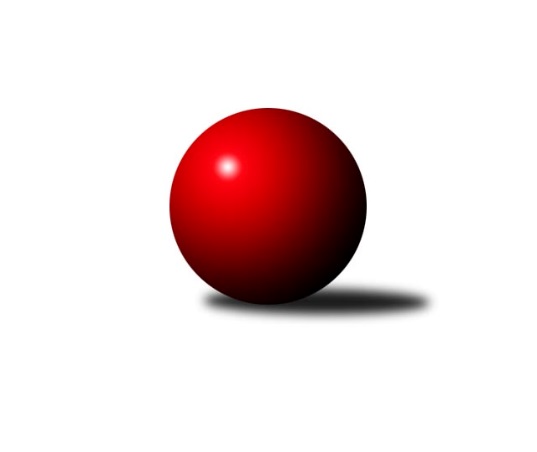 Č.24Ročník 2017/2018	15.8.2024 Okresní přebor - skupina A 2017/2018Statistika 24. kolaTabulka družstev:		družstvo	záp	výh	rem	proh	skore	sety	průměr	body	plné	dorážka	chyby	1.	TJ MUS Most	24	18	0	6	99.0 : 45.0 	(123.5 : 68.5)	1628	36	1138	490	34.4	2.	Sokol Spořice C	24	17	1	6	90.0 : 54.0 	(102.0 : 86.0)	1593	35	1117	476	41.4	3.	TJ KK Louny B	24	16	2	6	90.0 : 54.0 	(108.5 : 83.5)	1614	34	1133	480	37.5	4.	TJ Sokol Údlice B	23	15	2	6	92.0 : 46.0 	(106.5 : 78.5)	1616	32	1134	483	31.3	5.	TJ Lokomotiva Žatec B	24	13	4	7	86.5 : 57.5 	(116.5 : 75.5)	1625	30	1144	481	33.2	6.	Sokol Spořice B	24	14	1	9	78.0 : 66.0 	(110.5 : 82.5)	1618	29	1130	488	34.1	7.	SKK Podbořany B	24	13	0	11	78.0 : 66.0 	(103.5 : 88.5)	1619	26	1134	485	34.5	8.	TJ Elektrárny Kadaň C	24	13	0	11	75.5 : 68.5 	(99.5 : 92.5)	1605	26	1117	487	34.2	9.	TJ VTŽ Chomutov C	24	9	2	13	58.0 : 86.0 	(86.5 : 105.5)	1557	20	1117	440	39.8	10.	TJ Sokol Údlice C	24	8	1	15	61.0 : 83.0 	(87.5 : 104.5)	1552	17	1096	456	38.4	11.	TJ Lokomotiva Žatec C	24	8	0	16	57.5 : 86.5 	(71.5 : 120.5)	1537	16	1094	443	45	12.	SKK Podbořany C	24	8	0	16	54.0 : 90.0 	(75.5 : 112.5)	1549	16	1095	455	39	13.	Sokol Spořice D	24	7	1	16	54.5 : 89.5 	(79.0 : 113.0)	1561	15	1119	443	45.6	14.	SKK Bílina C	23	1	0	22	28.0 : 110.0 	(62.5 : 121.5)	1462	2	1052	410	50.6Tabulka doma:		družstvo	záp	výh	rem	proh	skore	sety	průměr	body	maximum	minimum	1.	TJ Sokol Údlice B	11	11	0	0	57.0 : 9.0 	(60.0 : 28.0)	1669	22	1748	1620	2.	TJ KK Louny B	12	10	1	1	54.0 : 18.0 	(62.0 : 34.0)	1702	21	1753	1556	3.	TJ MUS Most	12	10	0	2	53.0 : 19.0 	(66.0 : 30.0)	1625	20	1698	1529	4.	TJ Elektrárny Kadaň C	12	10	0	2	51.0 : 21.0 	(62.0 : 34.0)	1679	20	1787	1571	5.	Sokol Spořice C	12	9	1	2	46.5 : 25.5 	(50.5 : 45.5)	1478	19	1545	1410	6.	SKK Podbořany B	12	9	0	3	49.0 : 23.0 	(61.0 : 35.0)	1684	18	1745	1597	7.	TJ VTŽ Chomutov C	12	8	2	2	43.5 : 28.5 	(55.5 : 40.5)	1641	18	1750	1555	8.	Sokol Spořice B	12	8	0	4	44.0 : 28.0 	(62.0 : 35.0)	1515	16	1607	1263	9.	TJ Lokomotiva Žatec B	12	6	3	3	44.5 : 27.5 	(57.0 : 39.0)	1620	15	1676	1565	10.	TJ Sokol Údlice C	12	6	0	6	38.0 : 34.0 	(50.5 : 45.5)	1587	12	1694	1491	11.	Sokol Spořice D	12	6	0	6	34.5 : 37.5 	(43.5 : 52.5)	1464	12	1527	1403	12.	TJ Lokomotiva Žatec C	12	5	0	7	33.0 : 39.0 	(38.0 : 58.0)	1509	10	1583	1436	13.	SKK Podbořany C	12	4	0	8	29.0 : 43.0 	(39.5 : 52.5)	1621	8	1669	1572	14.	SKK Bílina C	12	1	0	11	20.0 : 52.0 	(40.5 : 55.5)	1511	2	1565	1419Tabulka venku:		družstvo	záp	výh	rem	proh	skore	sety	průměr	body	maximum	minimum	1.	TJ MUS Most	12	8	0	4	46.0 : 26.0 	(57.5 : 38.5)	1622	16	1794	1435	2.	Sokol Spořice C	12	8	0	4	43.5 : 28.5 	(51.5 : 40.5)	1601	16	1684	1506	3.	TJ Lokomotiva Žatec B	12	7	1	4	42.0 : 30.0 	(59.5 : 36.5)	1620	15	1737	1480	4.	TJ KK Louny B	12	6	1	5	36.0 : 36.0 	(46.5 : 49.5)	1603	13	1744	1424	5.	Sokol Spořice B	12	6	1	5	34.0 : 38.0 	(48.5 : 47.5)	1618	13	1706	1492	6.	TJ Sokol Údlice B	12	4	2	6	35.0 : 37.0 	(46.5 : 50.5)	1610	10	1658	1424	7.	SKK Podbořany B	12	4	0	8	29.0 : 43.0 	(42.5 : 53.5)	1611	8	1767	1402	8.	SKK Podbořany C	12	4	0	8	25.0 : 47.0 	(36.0 : 60.0)	1539	8	1652	1353	9.	TJ Elektrárny Kadaň C	12	3	0	9	24.5 : 47.5 	(37.5 : 58.5)	1594	6	1681	1446	10.	TJ Lokomotiva Žatec C	12	3	0	9	24.5 : 47.5 	(33.5 : 62.5)	1540	6	1623	1385	11.	TJ Sokol Údlice C	12	2	1	9	23.0 : 49.0 	(37.0 : 59.0)	1551	5	1643	1410	12.	Sokol Spořice D	12	1	1	10	20.0 : 52.0 	(35.5 : 60.5)	1562	3	1641	1413	13.	TJ VTŽ Chomutov C	12	1	0	11	14.5 : 57.5 	(31.0 : 65.0)	1545	2	1632	1359	14.	SKK Bílina C	11	0	0	11	8.0 : 58.0 	(22.0 : 66.0)	1462	0	1544	1379Tabulka podzimní části:		družstvo	záp	výh	rem	proh	skore	sety	průměr	body	doma	venku	1.	TJ Sokol Údlice B	14	12	1	1	64.0 : 20.0 	(69.5 : 43.5)	1627	25 	8 	0 	0 	4 	1 	1	2.	Sokol Spořice C	14	11	1	2	57.5 : 26.5 	(64.0 : 44.0)	1579	23 	5 	1 	0 	6 	0 	2	3.	TJ Lokomotiva Žatec B	14	8	4	2	54.0 : 30.0 	(69.5 : 42.5)	1629	20 	3 	3 	0 	5 	1 	2	4.	TJ MUS Most	14	9	0	5	54.0 : 30.0 	(72.0 : 40.0)	1610	18 	4 	0 	2 	5 	0 	3	5.	TJ Elektrárny Kadaň C	14	9	0	5	48.0 : 36.0 	(61.0 : 51.0)	1603	18 	6 	0 	2 	3 	0 	3	6.	TJ KK Louny B	14	7	2	5	47.0 : 37.0 	(56.5 : 55.5)	1599	16 	6 	1 	1 	1 	1 	4	7.	Sokol Spořice B	14	6	1	7	40.0 : 44.0 	(59.0 : 54.0)	1621	13 	5 	0 	3 	1 	1 	4	8.	SKK Podbořany B	14	6	0	8	40.0 : 44.0 	(57.5 : 54.5)	1587	12 	4 	0 	2 	2 	0 	6	9.	TJ VTŽ Chomutov C	14	5	1	8	31.5 : 52.5 	(48.5 : 63.5)	1539	11 	5 	1 	1 	0 	0 	7	10.	TJ Lokomotiva Žatec C	14	5	0	9	34.5 : 49.5 	(40.0 : 72.0)	1523	10 	3 	0 	4 	2 	0 	5	11.	SKK Podbořany C	14	5	0	9	33.0 : 51.0 	(45.0 : 63.0)	1543	10 	2 	0 	4 	3 	0 	5	12.	TJ Sokol Údlice C	14	4	1	9	34.0 : 50.0 	(55.5 : 56.5)	1566	9 	2 	0 	4 	2 	1 	5	13.	Sokol Spořice D	14	4	1	9	32.5 : 51.5 	(45.5 : 66.5)	1533	9 	4 	0 	4 	0 	1 	5	14.	SKK Bílina C	14	1	0	13	18.0 : 66.0 	(37.5 : 74.5)	1471	2 	1 	0 	7 	0 	0 	6Tabulka jarní části:		družstvo	záp	výh	rem	proh	skore	sety	průměr	body	doma	venku	1.	TJ MUS Most	10	9	0	1	45.0 : 15.0 	(51.5 : 28.5)	1640	18 	6 	0 	0 	3 	0 	1 	2.	TJ KK Louny B	10	9	0	1	43.0 : 17.0 	(52.0 : 28.0)	1627	18 	4 	0 	0 	5 	0 	1 	3.	Sokol Spořice B	10	8	0	2	38.0 : 22.0 	(51.5 : 28.5)	1592	16 	3 	0 	1 	5 	0 	1 	4.	SKK Podbořany B	10	7	0	3	38.0 : 22.0 	(46.0 : 34.0)	1653	14 	5 	0 	1 	2 	0 	2 	5.	Sokol Spořice C	10	6	0	4	32.5 : 27.5 	(38.0 : 42.0)	1590	12 	4 	0 	2 	2 	0 	2 	6.	TJ Lokomotiva Žatec B	10	5	0	5	32.5 : 27.5 	(47.0 : 33.0)	1582	10 	3 	0 	3 	2 	0 	2 	7.	TJ VTŽ Chomutov C	10	4	1	5	26.5 : 33.5 	(38.0 : 42.0)	1582	9 	3 	1 	1 	1 	0 	4 	8.	TJ Elektrárny Kadaň C	10	4	0	6	27.5 : 32.5 	(38.5 : 41.5)	1583	8 	4 	0 	0 	0 	0 	6 	9.	TJ Sokol Údlice C	10	4	0	6	27.0 : 33.0 	(32.0 : 48.0)	1532	8 	4 	0 	2 	0 	0 	4 	10.	TJ Sokol Údlice B	9	3	1	5	28.0 : 26.0 	(37.0 : 35.0)	1594	7 	3 	0 	0 	0 	1 	5 	11.	TJ Lokomotiva Žatec C	10	3	0	7	23.0 : 37.0 	(31.5 : 48.5)	1515	6 	2 	0 	3 	1 	0 	4 	12.	Sokol Spořice D	10	3	0	7	22.0 : 38.0 	(33.5 : 46.5)	1570	6 	2 	0 	2 	1 	0 	5 	13.	SKK Podbořany C	10	3	0	7	21.0 : 39.0 	(30.5 : 49.5)	1555	6 	2 	0 	4 	1 	0 	3 	14.	SKK Bílina C	9	0	0	9	10.0 : 44.0 	(25.0 : 47.0)	1452	0 	0 	0 	4 	0 	0 	5 Zisk bodů pro družstvo:		jméno hráče	družstvo	body	zápasy	v %	dílčí body	sety	v %	1.	Jitka Jindrová 	Sokol Spořice B 	19	/	23	(83%)	37	/	46	(80%)	2.	Josef Drahoš 	TJ MUS Most 	18	/	22	(82%)	37.5	/	44	(85%)	3.	Václav, ml. Valenta ml.	TJ KK Louny B 	18	/	22	(82%)	32.5	/	44	(74%)	4.	Petr Andres 	Sokol Spořice D 	17.5	/	23	(76%)	35.5	/	46	(77%)	5.	Radek Šelmek 	Sokol Spořice C 	17	/	21	(81%)	34	/	42	(81%)	6.	Roman Moucha 	TJ MUS Most 	16	/	20	(80%)	28.5	/	40	(71%)	7.	Rudolf Podhola 	SKK Bílina C 	16	/	21	(76%)	30	/	42	(71%)	8.	Viktor Žďárský 	TJ VTŽ Chomutov C 	14.5	/	24	(60%)	28	/	48	(58%)	9.	Blažej Kašný 	TJ Sokol Údlice C 	14	/	17	(82%)	24.5	/	34	(72%)	10.	David Alföldi 	SKK Podbořany C 	14	/	21	(67%)	24.5	/	42	(58%)	11.	Milan Černý 	Sokol Spořice D 	14	/	21	(67%)	23.5	/	42	(56%)	12.	Václav Šváb 	SKK Podbořany B 	13	/	19	(68%)	25.5	/	38	(67%)	13.	Pavel, st. Nocar st.	TJ Elektrárny Kadaň C 	12.5	/	20	(63%)	21.5	/	40	(54%)	14.	Jan Čermák 	TJ Lokomotiva Žatec C 	12.5	/	22	(57%)	20	/	44	(45%)	15.	Tomáš Raisr 	Sokol Spořice C 	11.5	/	17	(68%)	17.5	/	34	(51%)	16.	Martina Kuželová 	Sokol Spořice B 	11	/	15	(73%)	21	/	30	(70%)	17.	Marek Půta 	SKK Podbořany B 	11	/	15	(73%)	19	/	30	(63%)	18.	Michal Dvořák 	TJ Lokomotiva Žatec B 	11	/	16	(69%)	22	/	32	(69%)	19.	Zdeněk Verner 	TJ Lokomotiva Žatec B 	11	/	18	(61%)	25	/	36	(69%)	20.	Dančo Bosilkov 	TJ VTŽ Chomutov C 	11	/	23	(48%)	22.5	/	46	(49%)	21.	Jaroslav Seifert 	TJ Elektrárny Kadaň C 	11	/	24	(46%)	24	/	48	(50%)	22.	Jiřina Kařízková 	Sokol Spořice C 	10.5	/	23	(46%)	21.5	/	46	(47%)	23.	Jaroslav Verner 	TJ Sokol Údlice B 	10	/	13	(77%)	18	/	26	(69%)	24.	Jaroslav Hodinář 	TJ Sokol Údlice B 	10	/	13	(77%)	17	/	26	(65%)	25.	Jaroslava Paganiková 	TJ Sokol Údlice C 	10	/	13	(77%)	17	/	26	(65%)	26.	Jindřich Šebelík 	TJ Sokol Údlice B 	10	/	13	(77%)	16	/	26	(62%)	27.	Bára Zemanová 	SKK Podbořany B 	10	/	17	(59%)	21	/	34	(62%)	28.	Michal Šlajchrt 	TJ Sokol Údlice B 	10	/	18	(56%)	18	/	36	(50%)	29.	Miriam Nocarová 	TJ Elektrárny Kadaň C 	10	/	19	(53%)	18	/	38	(47%)	30.	Michaela Šuterová 	TJ Lokomotiva Žatec B 	9.5	/	22	(43%)	21	/	44	(48%)	31.	Rudolf Šamaj 	TJ MUS Most 	9	/	11	(82%)	17	/	22	(77%)	32.	Eduard Houdek 	TJ Sokol Údlice B 	9	/	13	(69%)	16	/	26	(62%)	33.	Miroslav Sodomka 	TJ KK Louny B 	9	/	15	(60%)	17	/	30	(57%)	34.	Martin Král 	TJ KK Louny B 	8	/	12	(67%)	15.5	/	24	(65%)	35.	Julius Hidvegi 	TJ MUS Most 	8	/	13	(62%)	15.5	/	26	(60%)	36.	Lubomír Ptáček 	TJ Lokomotiva Žatec B 	8	/	15	(53%)	17.5	/	30	(58%)	37.	Pavel Vacinek 	TJ Lokomotiva Žatec C 	8	/	19	(42%)	13.5	/	38	(36%)	38.	Miroslav Lazarčik 	Sokol Spořice B 	8	/	21	(38%)	22	/	42	(52%)	39.	Miroslav Vízek 	TJ Lokomotiva Žatec C 	8	/	21	(38%)	14	/	42	(33%)	40.	Šárka Uhlíková 	TJ Lokomotiva Žatec B 	7	/	10	(70%)	14	/	20	(70%)	41.	Aleš Kopčík 	TJ KK Louny B 	7	/	12	(58%)	16	/	24	(67%)	42.	Miroslav Šlosar 	TJ MUS Most 	7	/	12	(58%)	15	/	24	(63%)	43.	Karel Nudčenko 	TJ Sokol Údlice C 	7	/	13	(54%)	13	/	26	(50%)	44.	Zdeněk, ml. Ptáček ml.	TJ Lokomotiva Žatec B 	7	/	15	(47%)	17	/	30	(57%)	45.	Marek Sýkora 	Sokol Spořice B 	7	/	15	(47%)	14.5	/	30	(48%)	46.	Jana Černá 	Sokol Spořice C 	7	/	15	(47%)	13.5	/	30	(45%)	47.	Eva Chotová 	TJ Lokomotiva Žatec C 	7	/	16	(44%)	12	/	32	(38%)	48.	Jan Zach 	TJ Elektrárny Kadaň C 	7	/	18	(39%)	18	/	36	(50%)	49.	Milan Daniš 	TJ Sokol Údlice C 	7	/	18	(39%)	14	/	36	(39%)	50.	Jiří Kartus 	SKK Podbořany B 	6	/	10	(60%)	12	/	20	(60%)	51.	Vlastimil Heryšer 	SKK Podbořany C 	6	/	10	(60%)	10	/	20	(50%)	52.	Milada Pšeničková 	Sokol Spořice C 	6	/	16	(38%)	11.5	/	32	(36%)	53.	Milan Šmejkal 	TJ VTŽ Chomutov C 	6	/	21	(29%)	20.5	/	42	(49%)	54.	Antonín Šulc 	TJ Sokol Údlice B 	5	/	7	(71%)	9	/	14	(64%)	55.	Pavel, ml. Nocar ml.	TJ Elektrárny Kadaň C 	5	/	8	(63%)	9.5	/	16	(59%)	56.	Zdeněk Ausbuher 	SKK Podbořany B 	5	/	15	(33%)	12.5	/	30	(42%)	57.	Matěj Mára 	SKK Podbořany C 	5	/	19	(26%)	9	/	38	(24%)	58.	Jana Černíková 	SKK Bílina C 	5	/	20	(25%)	12	/	40	(30%)	59.	Petr Vokálek 	Sokol Spořice B 	5	/	21	(24%)	15.5	/	42	(37%)	60.	Boleslava Slunéčková 	Sokol Spořice D 	5	/	22	(23%)	7.5	/	44	(17%)	61.	Václav Šulc 	TJ Sokol Údlice B 	4	/	7	(57%)	7	/	14	(50%)	62.	Ladislav Smreček 	TJ KK Louny B 	4	/	8	(50%)	8	/	16	(50%)	63.	Jan Zajíc 	SKK Podbořany C 	4	/	10	(40%)	9	/	20	(45%)	64.	Daniel Nudčenko 	TJ Sokol Údlice C 	4	/	10	(40%)	9	/	20	(45%)	65.	Rudolf Hofmann 	TJ Lokomotiva Žatec C 	4	/	11	(36%)	9	/	22	(41%)	66.	Václav Krist 	TJ MUS Most 	4	/	11	(36%)	7	/	22	(32%)	67.	Milan Kozler 	SKK Podbořany C 	4	/	15	(27%)	9.5	/	30	(32%)	68.	Tadeáš Zeman 	SKK Podbořany B 	4	/	15	(27%)	9	/	30	(30%)	69.	Pavel Vaníček 	TJ VTŽ Chomutov C 	3.5	/	17	(21%)	10.5	/	34	(31%)	70.	Jaroslav Krása 	TJ Elektrárny Kadaň C 	3	/	3	(100%)	5	/	6	(83%)	71.	Jaroslav Kotápiš 	TJ Sokol Údlice B 	3	/	3	(100%)	3	/	6	(50%)	72.	Kamil Srkal 	SKK Podbořany B 	3	/	5	(60%)	4.5	/	10	(45%)	73.	Stanislav Třešňák 	SKK Podbořany C 	3	/	8	(38%)	8.5	/	16	(53%)	74.	Michal Janči 	TJ Sokol Údlice C 	3	/	10	(30%)	8	/	20	(40%)	75.	Daniela Hlaváčová 	TJ KK Louny B 	3	/	10	(30%)	6.5	/	20	(33%)	76.	Miloš Kubizňák 	TJ KK Louny B 	3	/	12	(25%)	8.5	/	24	(35%)	77.	Martin Lázna 	TJ KK Louny B 	2	/	3	(67%)	3	/	6	(50%)	78.	Pavla Vacinková 	TJ Lokomotiva Žatec C 	2	/	7	(29%)	3	/	14	(21%)	79.	Michaela Černá 	Sokol Spořice D 	2	/	8	(25%)	3	/	16	(19%)	80.	Jitka Váňová 	TJ VTŽ Chomutov C 	2	/	11	(18%)	5	/	22	(23%)	81.	Václav Sikyta 	SKK Bílina C 	2	/	14	(14%)	8	/	28	(29%)	82.	Veronika Šílová 	SKK Bílina C 	2	/	15	(13%)	7.5	/	30	(25%)	83.	Gustav Marenčák 	Sokol Spořice D 	2	/	18	(11%)	8.5	/	36	(24%)	84.	David Bidmon 	TJ Elektrárny Kadaň C 	1	/	1	(100%)	2	/	2	(100%)	85.	Josef Korbelík 	TJ Sokol Údlice B 	1	/	1	(100%)	1	/	2	(50%)	86.	Petr Heryšer 	SKK Podbořany C 	1	/	3	(33%)	3	/	6	(50%)	87.	Ladislav Mandinec 	SKK Podbořany C 	1	/	6	(17%)	2	/	12	(17%)	88.	Ladislav Veselý 	TJ MUS Most 	1	/	7	(14%)	3	/	14	(21%)	89.	Karel Hulha 	SKK Bílina C 	1	/	15	(7%)	4	/	30	(13%)	90.	Stanislav Machát 	TJ Sokol Údlice C 	0	/	1	(0%)	0	/	2	(0%)	91.	Uršula Fazekašová 	TJ Sokol Údlice B 	0	/	1	(0%)	0	/	2	(0%)	92.	Jana Blašková 	Sokol Spořice B 	0	/	1	(0%)	0	/	2	(0%)	93.	Václav Talián 	SKK Bílina C 	0	/	1	(0%)	0	/	2	(0%)	94.	Lada Strnadová 	TJ Elektrárny Kadaň C 	0	/	3	(0%)	1.5	/	6	(25%)	95.	Jiří Šlajchrt 	TJ Sokol Údlice B 	0	/	3	(0%)	1	/	6	(17%)	96.	Andrea Fialová 	Sokol Spořice D 	0	/	4	(0%)	1	/	8	(13%)	97.	Josef Kraus 	SKK Bílina C 	0	/	4	(0%)	0	/	8	(0%)	98.	Tomáš Pičkár 	TJ Sokol Údlice C 	0	/	5	(0%)	1	/	10	(10%)	99.	Jiří Suchánek 	TJ Sokol Údlice C 	0	/	9	(0%)	1	/	18	(6%)Průměry na kuželnách:		kuželna	průměr	plné	dorážka	chyby	výkon na hráče	1.	Louny, 1-2	1657	1165	492	38.3	(414.3)	2.	Kadaň, 1-2	1645	1156	489	34.0	(411.4)	3.	TJ VTŽ Chomutov, 1-2	1624	1136	487	36.2	(406.1)	4.	Podbořany, 1-4	1617	1121	495	32.8	(404.3)	5.	Podbořany, 3-4	1616	1127	488	37.5	(404.0)	6.	Údlice, 1-2	1592	1117	474	37.0	(398.0)	7.	Bílina, 1-2	1561	1101	459	39.5	(390.3)	8.	Žatec 2d, 1-2	1559	1102	456	39.2	(389.9)	9.	Sokol Spořice, 1-2	1479	1061	417	45.4	(369.8)Nejlepší výkony na kuželnách:Louny, 1-2TJ KK Louny B	1753	10. kolo	Václav, ml. Valenta ml.	TJ KK Louny B	511	9. koloTJ KK Louny B	1748	5. kolo	Václav, ml. Valenta ml.	TJ KK Louny B	480	5. koloTJ KK Louny B	1747	18. kolo	Václav, ml. Valenta ml.	TJ KK Louny B	479	16. koloTJ KK Louny B	1735	9. kolo	Václav, ml. Valenta ml.	TJ KK Louny B	478	20. koloTJ KK Louny B	1734	11. kolo	Jaroslav Verner 	TJ Sokol Údlice B	472	10. koloTJ KK Louny B	1720	20. kolo	Roman Moucha 	TJ MUS Most	472	4. koloTJ KK Louny B	1707	7. kolo	Václav, ml. Valenta ml.	TJ KK Louny B	467	7. koloSokol Spořice B	1706	7. kolo	Aleš Kopčík 	TJ KK Louny B	466	18. koloTJ KK Louny B	1702	16. kolo	Václav, ml. Valenta ml.	TJ KK Louny B	463	18. koloTJ Elektrárny Kadaň C	1681	20. kolo	Aleš Kopčík 	TJ KK Louny B	461	10. koloKadaň, 1-2TJ Elektrárny Kadaň C	1787	10. kolo	Jaroslav Seifert 	TJ Elektrárny Kadaň C	481	10. koloTJ Elektrárny Kadaň C	1757	6. kolo	Pavel, st. Nocar st.	TJ Elektrárny Kadaň C	464	6. koloTJ Elektrárny Kadaň C	1718	8. kolo	Jan Zach 	TJ Elektrárny Kadaň C	461	14. koloTJ Elektrárny Kadaň C	1698	14. kolo	Radek Šelmek 	Sokol Spořice C	450	4. koloTJ Lokomotiva Žatec B	1687	14. kolo	Michal Dvořák 	TJ Lokomotiva Žatec B	450	14. koloTJ Elektrárny Kadaň C	1686	19. kolo	Pavel, ml. Nocar ml.	TJ Elektrárny Kadaň C	448	23. koloSokol Spořice C	1684	4. kolo	Václav, ml. Valenta ml.	TJ KK Louny B	447	6. koloTJ Elektrárny Kadaň C	1683	3. kolo	Eduard Houdek 	TJ Sokol Údlice B	447	21. koloTJ Elektrárny Kadaň C	1679	23. kolo	Jan Zach 	TJ Elektrárny Kadaň C	446	10. koloTJ KK Louny B	1676	6. kolo	Jaroslav Seifert 	TJ Elektrárny Kadaň C	446	4. koloTJ VTŽ Chomutov, 1-2TJ VTŽ Chomutov C	1750	22. kolo	Dančo Bosilkov 	TJ VTŽ Chomutov C	466	22. koloTJ VTŽ Chomutov C	1701	16. kolo	Jiřina Kařízková 	Sokol Spořice C	453	18. koloSKK Podbořany B	1684	16. kolo	Michal Dvořák 	TJ Lokomotiva Žatec B	453	5. koloTJ MUS Most	1681	11. kolo	Viktor Žďárský 	TJ VTŽ Chomutov C	452	20. koloTJ VTŽ Chomutov C	1677	24. kolo	Kamil Srkal 	SKK Podbořany B	450	16. koloTJ VTŽ Chomutov C	1675	20. kolo	Eduard Houdek 	TJ Sokol Údlice B	446	24. koloTJ Elektrárny Kadaň C	1663	22. kolo	Radek Šelmek 	Sokol Spořice C	446	18. koloTJ Lokomotiva Žatec B	1662	5. kolo	Josef Drahoš 	TJ MUS Most	442	11. koloTJ VTŽ Chomutov C	1662	5. kolo	Viktor Žďárský 	TJ VTŽ Chomutov C	441	24. koloTJ Sokol Údlice B	1658	24. kolo	Jitka Jindrová 	Sokol Spořice B	440	9. koloPodbořany, 1-4TJ MUS Most	1794	17. kolo	Josef Drahoš 	TJ MUS Most	486	17. koloSKK Podbořany B	1745	24. kolo	Michal Dvořák 	TJ Lokomotiva Žatec B	475	7. koloTJ Lokomotiva Žatec B	1737	7. kolo	Václav Šváb 	SKK Podbořany B	470	15. koloSKK Podbořany B	1735	17. kolo	Václav Šváb 	SKK Podbořany B	460	24. koloSKK Podbořany B	1725	22. kolo	Bára Zemanová 	SKK Podbořany B	458	9. koloSKK Podbořany B	1716	1. kolo	Blažej Kašný 	TJ Sokol Údlice C	455	22. koloSKK Podbořany B	1715	13. kolo	Jiří Kartus 	SKK Podbořany B	453	12. koloSKK Podbořany B	1704	12. kolo	Jiří Kartus 	SKK Podbořany B	452	13. koloSKK Podbořany B	1683	9. kolo	Václav Krist 	TJ MUS Most	449	17. koloSKK Podbořany B	1679	15. kolo	Roman Moucha 	TJ MUS Most	445	17. koloPodbořany, 3-4SKK Podbořany B	1767	19. kolo	Jaroslav Verner 	TJ Sokol Údlice B	465	1. koloTJ Lokomotiva Žatec B	1693	22. kolo	Bára Zemanová 	SKK Podbořany B	451	19. koloTJ Elektrárny Kadaň C	1670	12. kolo	David Alföldi 	SKK Podbořany C	450	12. koloSKK Podbořany C	1669	17. kolo	Tadeáš Zeman 	SKK Podbořany B	449	19. koloSokol Spořice B	1665	24. kolo	David Alföldi 	SKK Podbořany C	447	13. koloTJ Sokol Údlice B	1653	1. kolo	Václav Šváb 	SKK Podbořany B	447	19. koloSKK Podbořany C	1647	12. kolo	David Alföldi 	SKK Podbořany C	445	19. koloSKK Podbořany C	1646	13. kolo	Jan Čermák 	TJ Lokomotiva Žatec C	443	20. koloSKK Podbořany C	1641	20. kolo	Petr Vokálek 	Sokol Spořice B	441	24. koloSKK Podbořany C	1637	9. kolo	Roman Moucha 	TJ MUS Most	438	3. koloÚdlice, 1-2TJ Sokol Údlice B	1748	11. kolo	Jaroslav Verner 	TJ Sokol Údlice B	507	11. koloTJ Sokol Údlice B	1715	18. kolo	Jaroslav Verner 	TJ Sokol Údlice B	477	5. koloTJ Sokol Údlice C	1694	6. kolo	Jindřich Šebelík 	TJ Sokol Údlice B	468	18. koloTJ Sokol Údlice B	1694	5. kolo	Jiří Kartus 	SKK Podbořany B	466	8. koloTJ Sokol Údlice B	1687	9. kolo	Eduard Houdek 	TJ Sokol Údlice B	457	9. koloTJ Sokol Údlice B	1685	2. kolo	Petr Andres 	Sokol Spořice D	457	9. koloTJ Sokol Údlice C	1657	13. kolo	Blažej Kašný 	TJ Sokol Údlice C	453	6. koloTJ Sokol Údlice B	1656	7. kolo	Petr Andres 	Sokol Spořice D	452	17. koloTJ Sokol Údlice B	1650	4. kolo	Blažej Kašný 	TJ Sokol Údlice C	451	3. koloTJ Sokol Údlice B	1642	12. kolo	Jaroslav Verner 	TJ Sokol Údlice B	449	14. koloBílina, 1-2TJ MUS Most	1698	22. kolo	Miroslav Šlosar 	TJ MUS Most	479	13. koloTJ MUS Most	1671	7. kolo	Josef Drahoš 	TJ MUS Most	465	22. koloTJ MUS Most	1665	24. kolo	Rudolf Podhola 	SKK Bílina C	461	14. koloTJ MUS Most	1659	12. kolo	Rudolf Podhola 	SKK Bílina C	455	4. koloTJ Sokol Údlice C	1643	14. kolo	Rudolf Šamaj 	TJ MUS Most	452	15. koloTJ Sokol Údlice B	1643	13. kolo	Rudolf Podhola 	SKK Bílina C	451	1. koloTJ MUS Most	1639	13. kolo	Josef Drahoš 	TJ MUS Most	449	16. koloTJ MUS Most	1626	16. kolo	Josef Drahoš 	TJ MUS Most	444	20. koloTJ MUS Most	1625	15. kolo	Rudolf Šamaj 	TJ MUS Most	444	7. koloTJ Lokomotiva Žatec B	1619	4. kolo	Rudolf Šamaj 	TJ MUS Most	443	9. koloŽatec 2d, 1-2TJ KK Louny B	1744	23. kolo	Václav, ml. Valenta ml.	TJ KK Louny B	475	23. koloTJ Lokomotiva Žatec B	1676	13. kolo	Radek Šelmek 	Sokol Spořice C	457	23. koloTJ Lokomotiva Žatec B	1669	19. kolo	Radek Šelmek 	Sokol Spořice C	448	8. koloTJ Lokomotiva Žatec B	1653	8. kolo	Aleš Kopčík 	TJ KK Louny B	445	23. koloSokol Spořice C	1651	23. kolo	Jitka Jindrová 	Sokol Spořice B	439	19. koloTJ Lokomotiva Žatec B	1645	24. kolo	Lubomír Ptáček 	TJ Lokomotiva Žatec B	438	24. koloTJ KK Louny B	1638	17. kolo	Zdeněk Verner 	TJ Lokomotiva Žatec B	437	19. koloTJ Lokomotiva Žatec B	1633	17. kolo	Michal Dvořák 	TJ Lokomotiva Žatec B	435	17. koloTJ VTŽ Chomutov C	1632	19. kolo	Tomáš Raisr 	Sokol Spořice C	434	23. koloTJ MUS Most	1629	1. kolo	Petr Andres 	Sokol Spořice D	434	1. koloSokol Spořice, 1-2Sokol Spořice B	1607	6. kolo	Josef Drahoš 	TJ MUS Most	437	10. koloTJ Sokol Údlice C	1599	2. kolo	Jitka Jindrová 	Sokol Spořice B	434	6. koloSokol Spořice C	1595	11. kolo	Jitka Jindrová 	Sokol Spořice B	433	8. koloSokol Spořice B	1586	2. kolo	Jitka Jindrová 	Sokol Spořice B	432	10. koloSokol Spořice B	1584	23. kolo	Jitka Jindrová 	Sokol Spořice B	431	13. koloSokol Spořice B	1580	5. kolo	Jitka Jindrová 	Sokol Spořice B	430	2. koloTJ MUS Most	1576	10. kolo	Blažej Kašný 	TJ Sokol Údlice C	428	2. koloTJ MUS Most	1563	19. kolo	Radek Šelmek 	Sokol Spořice C	428	9. koloTJ Sokol Údlice B	1563	8. kolo	Milan Černý 	Sokol Spořice D	427	10. koloSokol Spořice C	1545	13. kolo	Roman Moucha 	TJ MUS Most	424	19. koloČetnost výsledků:	6.0 : 0.0	17x	5.0 : 1.0	55x	4.5 : 1.5	2x	4.0 : 2.0	29x	3.5 : 2.5	1x	3.0 : 3.0	7x	2.0 : 4.0	26x	1.0 : 5.0	23x	0.5 : 5.5	1x	0.0 : 6.0	7x